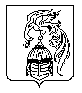 ИВАНОВСКАЯ ОБЛАСТЬАДМИНИСТРАЦИЯ ЮЖСКОГО МУНИЦИПАЛЬНОГО РАЙОНАПОСТАНОВЛЕНИЕот_________________ №__________г. ЮжаО внесении изменений в административный регламент предоставления муниципальной услуги «Реализация общедоступного и бесплатного начального общего, основного общего, среднего общего образования по основным общеобразовательным программам», утвержденный постановлением Администрации Южского муниципального района                       от 19.03.2018 № 261-п «Об утверждении административного регламента предоставления муниципальной услуги «Реализация общедоступного и бесплатного начального общего, основного общего, среднего общего образования по основным образовательным программам» 	В соответствии с Федеральным законом от 06.10.2003 № 131-ФЗ «Об общих принципах организации местного самоуправления в Российской Федерации», Федеральным законом от 27.07.2010 № 210-ФЗ «Об организации предоставления государственных и муниципальных услуг», Федеральным законом от 29.12.2012  № 273-ФЗ «Об образовании в Российской Федерации», Уставом Южского муниципального района, в целях повышения качества                  и доступности предоставляемых муниципальных услуг, Администрация Южского муниципального района     п о с т а н о в л я е т :  Внести в административный регламент предоставления муниципальной услуги  «Реализация общедоступного и бесплатного начального общего, основного общего, среднего общего образования по основным образовательным программам», утверждённый постановлением Администрации Южского муниципального района от 19.03.2018 № 261- п               «Об утверждении административного регламента предоставления муниципальной услуги «Реализация общедоступного и бесплатного начального общего, основного общего, среднего общего образования по основным образовательным программам» изменение, изложив приложение                № 1 в новой редакции (прилагается).Опубликовать настоящее постановление в официальном издании «Правовой Вестник Южского муниципального района» и разместить на официальном сайте Южского муниципального района в информационно - телекоммуникационной сети Интернет. Контроль за исполнением настоящего Постановления возложить на начальника отдела образования администрации Южского муниципального района Е.В. Бесшапошникову.Глава Южского муниципального района                             В. И. ОврашкоПриложение                                                         к постановлению Администрации Южского муниципального района                              от __________________ №_______«Приложение №1                              к постановлению Администрации Южского муниципального района    от 19.03.2018 № 261-п»Информация о месте нахождения, номера телефонов для справокобразовательных учреждений, предоставляющих муниципальную услугуНаименованиеучрежденийЮридический адресВремя работыЧасы приемаТелефонАдрессайтаАдресэлектроннойпочтымуниципальное бюджетное общеобразовательное учреждение средняя общеобразовательная школа  города Южи155630, Ивановская область, город Южа,   улица Пушкина,  д. 2,понедельник-пятница                          8-00  -  17-30,суббота, воскресенье, праздничные дни - выходныевторник  с 10.00 до 12.00четвергс 13-00 до 15-008 (49347)2-12-10https://school2.yuzha. ru/education.htmlsosh2_yuja@ivreg.ruмуниципальное бюджетное общеобразовательное учреждение средняя общеобразовательная школа № 3 г. Южи Ивановской области155630, Ивановская область,                   г. Южа,                   ул. Советская, дом 20понедельник-пятница                          с 8-00  до  17-30,суббота, воскресенье, праздничные дни - выходныепонедельникс 13-30 до 15-00, средас 8-00 до 10-008 (49347)2-12-30https://school3.yuzha. ru/education.htmlsosh3_yuja@ivreg.ruмуниципальное казённое общеобразовательное учреждение вечерняя (сменная) общеобразовательная школа г. Южи155630, Ивановская область, город Южа,              пл. Ленина, д. 1понедельник - пятница                                 с 9-00 до 12-00,                       с 13-00 до 20-00,суббота, воскресенье, праздничные дни – выходныепонедельник - пятница:              с 9-00 до 12-00,  с 13-00 до 17-30,8 (49347)2-11-73https://nightschool.yuzha.ru/education.htmlvsosh_yuja@ivreq.ruмуниципальное казённое общеобразовательное учреждение средняя общеобразовательная школа с. Мугреевский155646,  Ивановская область, Южский район,                        с.Мугреевский, ул. Школьная, д. 10 а.понедельник - пятница с 8-00 до 16-00,суббота, воскресенье, праздничные дни - выходныепонедельник - пятница                       с 13.00 до 14.008 (49347)  2-47-59https://mugschool.yuzha.ru/education.htmlsosh_mugreevskiy@ivreg.ru  муниципальное казённое общеобразовательное учреждение средняя общеобразовательная школа с. Мугреево-Никольское Южского района Ивановской области155640, Ивановская область, Южский район, с. Мугреево -Никольское, улицаЦентральная,д. 8понедельник-пятница  с 8.00 до17.30,суббота, воскресенье, праздничные дни - выходныепонедельник-пятница                  с 8.00 до 17.308 (49347)2-53-22https://mugnikschool.yuzha.ru/education.htmlsosh_mugreevo-nikolskoe@ivreg.ruМуниципальное бюджетное общеобразовательное учреждение Талицкая средняя общеобразовательная школа155644, Ивановская область, Южский район, с. Талицы, улица  Дзержинского, дом 5понедельник - пятница с 8:00 до 16:10, перерыв на обед                       с 12:00 до 13:00,суббота, воскресенье, праздничные дни - выходныепонедельник - пятница                              с 9:00 до 15:00, перерыв на обед с 12:00 до 13:008(49347)2-42-40https://talicischool.yuzha.ru/information/maintalickaya_sosh@ ivreg.ruМуниципальное казённое общеобразовательное учреждение средняя общеобразовательная школа с. Холуй155633,Россия, Ивановская область, Южский район, с. Холуй, ул. Полевая, д. 1-апонедельник-пятница  с 8.30 до 17.30,суббота, воскресенье, праздничные дни - выходныевторник, четверг         с 14.00  до 17.30,8 (49347)2-95-42https://holuyschool.yuzha.ru/information/mainsosh_holuy@ivreg.ruМуниципальное казённое общеобразовательное учреждение  основная общеобразовательная школа с. Новоклязьминское155635, Ивановская область, Южский район, с. Новоклязьмин-ское, ул. Придорожная, д.3понедельник-пятница         с 8.00 до 17.00,суббота, воскресенье, праздничные дни - выходныепонедельник-пятница -13.00-14.00,суббота, воскресенье, праздничные дни - выходные8 (49347) -27-321https://novoklschool.yuzha.ru/education.htmloosh_novoklyazminskoe@ivreg.ru